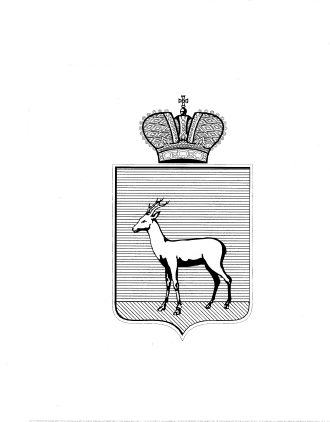 ЗАМЕСТИТЕЛЬГЛАВЫ ГОРОДСКОГО ОКРУГА САМАРА -  РУКОВОДИТЕЛЬ ДЕПАРТАМЕНТА ГОРОДСКОГО ХОЗЯЙСТВА И ЭКОЛОГИИПРИКАЗ                                                                 ____________________№____________________Об утверждении Программы профилактики рисков причинения вреда (ущерба) охраняемым законом ценностям в сфере муниципального контроля на автомобильном транспорте, городском наземном электрическом транспорте и в дорожном хозяйстве в границах городского округа Самара на 2022 годВ соответствии со статьей 44 Федерального закона от 31.07.2020                   № 248-ФЗ «О государственном контроле (надзоре) и муниципальном контроле в Российской Федерации», постановлением Правительства Российской Федерации от 25.06.2021 № 990 «Об утверждении Правил разработки и утверждения контрольными (надзорными) органами программы профилактики рисков причинения вреда (ущерба) охраняемым законом ценностям», п р и к а з ы в а ю:1. Утвердить Программу профилактики рисков причинения вреда (ущерба) охраняемым законом ценностям в сфере муниципального на автомобильном транспорте, городском наземном электрическом транспорте и в дорожном хозяйстве на 2022 год согласно приложению.2. Настоящий Приказ вступает в силу со дня его официального опубликования. 3. Обеспечить размещение настоящего Приказа на официальном сайте Департамента городского хозяйства и экологии и Администрации городского округа Самара в информационно-коммуникационной сети «Интернет» в разделе «Контрольно-надзорная деятельность». Заместитель главы городского округаСамара-руководитель Департамента                                                 О.В. ИвахинПриложениек приказу заместителя главы  городского округа Самара –руководителя Департаментаот __________ 2021 № ___Программа профилактики рисков причинения вреда (ущерба) охраняемым законом ценностям в сфере муниципального контроля на автомобильном транспорте, городском наземном электрическом транспорте и в дорожном хозяйстве в границах городского округа Самарана 2022 год (далее также – программа профилактики)1. Анализ текущего состояния осуществления вида контроля, описание текущего развития профилактической деятельности контрольного органа, характеристика проблем, на решение которых направлена программа профилактики1.1. Анализ текущего состояния осуществления вида контроля. С принятием Федерального закона от 11.06.2021 № 170-ФЗ  «О внесении изменений в отдельные законодательные акты Российской Федерации в связи с принятием Федерального закона «О государственном контроле (надзоре) и муниципальном контроле в Российской Федерации» (далее – Федеральный закон № 170-ФЗ) к предмету муниципального контроля на автомобильном транспорте, городском наземном электрическом транспорте и в дорожном хозяйстве (далее – в дорожном хозяйстве) относится соблюдение обязательных требований:в области автомобильных дорог и дорожной деятельности, установленных в отношении автомобильных дорог местного значения:а) к эксплуатации объектов дорожного сервиса, размещенных в полосах отвода и (или) придорожных полосах автомобильных дорог общего пользования;б) к осуществлению работ по капитальному ремонту, ремонту и содержанию автомобильных дорог общего пользования и искусственных дорожных сооружений на них (включая требования к дорожно-строительным материалам и изделиям) в части обеспечения сохранности автомобильных дорог;2) установленных в отношении перевозок по муниципальным маршрутам регулярных перевозок (за исключением муниципальных маршрутов в границах субъектов  Российской Федерации – городов федерального значения Москвы, Санкт-Петербурга и Севастополя), не относящихся к предмету федерального государственного контроля (надзора) на автомобильном транспорте, городском наземном электрическом транспорте и в дорожном хозяйстве в области организации регулярных перевозок.         За Департаментом городского хозяйства и экологии Администрации городского округа Самара (далее – Департамент) закреплен контроль в части соблюдения обязательных требований в области автомобильных дорог и дорожной деятельности, установленных в отношении автомобильных дорог местного значения.1.2. Описание текущего развития профилактической деятельности контрольного органа.Профилактическая деятельность Департамента (далее также –контрольный орган) до утверждения настоящей программы профилактики включала в себя:1) размещение на официальном сайте Администрации городского округа Самара и на сайте Департамента в информационно-телекоммуникационной сети «Интернет» (далее – официальный сайт администрации) перечней нормативных правовых актов или их отдельных частей, содержащих обязательные требования, требования, установленные муниципальными правовыми актами, оценка соблюдения которых является предметом муниципального дорожного контроля, а также текстов соответствующих нормативных правовых актов;2) информирование контролируемых лиц по вопросам соблюдения обязательных требований, требований, установленных муниципальными правовыми актами, в том числе посредством разработки и опубликования руководств по соблюдению обязательных требований, требований, установленных муниципальными правовыми актами, разъяснительной работы в средствах массовой информации и иными способами;3) подготовку и распространение комментариев о содержании новых нормативных правовых актов, устанавливающих обязательные требования, требования, установленные муниципальными правовыми актами, внесенных изменениях в действующие акты, сроках и порядке вступления их в действие, а также рекомендаций о проведении необходимых организационных, технических мероприятий, направленных на внедрение и обеспечение соблюдения обязательных требований, требований, установленных муниципальными правовыми актами;4) регулярное обобщение практики осуществления муниципального дорожного контроля и размещение на официальном сайте администрации соответствующих обобщений, в том числе с указанием наиболее часто встречающихся случаев нарушений обязательных требований, требований, установленных муниципальными правовыми актами, с рекомендациями в отношении мер, которые должны приниматься контролируемыми лицами в целях недопущения таких нарушений; 5) выдачу предостережений о недопустимости нарушения обязательных требований, требований, установленных муниципальными правовыми актами.В 2021 году на официальном сайте администрации в разделе «Контрольно-надзорная деятельность», а также на официальном сайте Департамента в разделе «Муниципальный контроль» размещен перечень нормативных правовых актов, соблюдение по которым проверяется при осуществлении муниципального контроля в дорожном хозяйстве, обобщение практики.      Предостережения в 2021 году не выдавались в виду отсутствия оснований.1.3. К проблемам, на решение которых направлена программа профилактики, относятся случаи:1) соблюдение требований технических регламентов, правил, стандартов, технических норм и других нормативных документов при проведении работ по содержанию и ремонту автомобильных дорог;2)  временных ограничений или прекращения движения транспортных средств по автомобильным дорогам;3) требований нормативных документов, устанавливающих порядок использования полос отвода и придорожных полос автомобильных дорог, в том числе технических требований и условий по размещению объектов капитального строительства, объектов дорожного сервиса, рекламных конструкций, инженерных коммуникаций и иных объектов, размещаемых в полосе отвода и придорожных полосах автомобильных дорог;4) требований и условий, установленных договорами о присоединении объектов дорожного сервиса к автомобильной дороге;5) требований технических регламентов, правил, стандартов, технических норм и других нормативных документов в области обеспечения безопасности дорожного движения.Наиболее распространенной нарушений обязательных требований является недостаточная информированность подконтрольных субъектов о содержании этих требований. В рамках профилактических мероприятий соответствующая информация должна доводиться до контролируемых лиц. Кроме того, до контролируемых лиц должна доводиться информация о мерах, которые применяются в отношении лиц, допускающих такие нарушения.Мероприятия программы профилактики будут способствовать частичному решению обозначенных проблем в связи с повышением информированности контролируемых лиц относительно последствий нарушения обязательных требований и способов устранения нарушений предусмотренными законодательством и муниципальными правовыми актами способами. 2. Цели и задачи реализации программы профилактики2.1. Целями профилактики рисков причинения вреда (ущерба) охраняемым законом ценностям являются:1) стимулирование добросовестного соблюдения обязательных требований всеми контролируемыми лицами;2) устранение условий, причин и факторов, способных привести к нарушениям обязательных требований и (или) причинению вреда (ущерба) охраняемым законом ценностям;3) создание условий для доведения обязательных требований до контролируемых лиц, повышение информированности о способах их соблюдения.2.2. Для достижения целей профилактики рисков причинения вреда (ущерба) охраняемым законом ценностям выполняются следующие задачи:1) укрепление системы профилактики нарушений обязательных требований;2) выявление причин, факторов и условий, способствующих нарушениям обязательных требований;3) устранение причин, факторов и условий, способствующих нарушениям обязательных требований;4) повышение уровня правовой грамотности субъектов профилактики.3. Перечень профилактических мероприятий, сроки (периодичность) их проведения3.1. Перечень профилактических мероприятий, сроки (периодичность) их проведения представлены в таблице.4. Показатели результативности и эффективности программы профилактикиПоказатели результативности программы профилактики определяются в соответствии со следующей таблицей.4. Показатели результативности и эффективности программы профилактики         Показателем результативности программы профилактики является осуществление профилактических мероприятий в полном объеме, в установленные сроки.         Показателем эффективности программы профилактики является снижение количества нарушений юридическими лицами, индивидуальными предпринимателями, гражданами обязательных требований законодательства об автомобильных дорогах и о дорожной деятельности.№ п/пВид мероприятияСодержание мероприятияСрок реализации мероприятияОтветственный за реализацию мероприятия исполнитель1.Актуализация и размещение информации в сети «Интернет» на официальном сайте Админис6трации и ДепартаментаРазмещение перечня нормативных  правовых актов, содержащих обязательные требования, оценка соблюдения которых осуществляется в рамках муниципального дорожного контроляПо мере необходимостиДолжностные лица сектора муниципального контроля за обеспечением сохранности автомобильных дорог и проведения земляных работ управления благоустройства Департамента2.Обобщение практики осуществления муниципального дорожного контроля посредством сбора и анализа данных о проведенных контрольных мероприятиях (контрольных действиях) и их результатах, в том числе анализа выявленных в результате проведения муниципального земельного контроля нарушений обязательных требований контролируемыми лицамиПодготовка доклада о правоприменительной практикеЕжегодно не позднее 30 января года, следующего за годом обобщения правоприменительной практикиДолжностные лица сектора муниципального контроля за обеспечением сохранности автомобильных дорог и проведения земляных работ управления благоустройства Департамента2.Обобщение практики осуществления муниципального дорожного контроля посредством сбора и анализа данных о проведенных контрольных мероприятиях (контрольных действиях) и их результатах, в том числе анализа выявленных в результате проведения муниципального земельного контроля нарушений обязательных требований контролируемыми лицамиРазмещение доклада о правоприменительной практике на официальном сайте администрации в разделе «Контрольно-надзорная деятельность»Ежегодно не позднее 30 января года, следующего за годом обобщения правоприменительной практикиДолжностные лица сектора муниципального контроля за обеспечением сохранности автомобильных дорог и проведения земляных работ управления благоустройства Департамента3.Объявление контролируемым лицам предостережений о недопустимости нарушения обязательных требований и предложений принять меры по обеспечению соблюдения обязательных требований в случае наличия у контрольного органа сведений о готовящихся нарушениях обязательных требований или признаках нарушений обязательных требований и (или) в случае отсутствия подтверждения данных о том, что нарушение обязательных требований причинило вред (ущерб) охраняемым законом ценностям либо создало угрозу причинения вреда (ущерба) охраняемым законом ценностямПодготовка и объявление контролируемым лицам предостереженийПо мере выявления готовящихся нарушений обязательных требований или признаков нарушений обязательных требований, не позднее 30 дней со дня получения администрацией указанных сведенийДолжностные лица сектора муниципального контроля за обеспечением сохранности автомобильных дорог и проведения земляных работ управления благоустройства Департамента4Консультирование контролируемых лиц в устной или письменной форме1. Консультирование контролируемых лиц в устной форме по телефону, на личном приемеПри обращении лица, нуждающегося в консультированииДолжностные лица сектора муниципального контроля за обеспечением сохранности автомобильных дорог и проведения земляных работ управления благоустройства Департамента4Консультирование контролируемых лиц в устной или письменной форме2. Консультирование контролируемых лиц в письменной формеПри обращении лица, нуждающегося в консультировании, в течение 30 дней со дня регистрации администрацией письменного обращения, если более короткий срок не предусмотрен законодательствомДолжностные лица сектора муниципального контроля за обеспечением сохранности автомобильных дорог и проведения земляных работ управления благоустройства Департамента№ п/пНаименование показателяЕдиница измерения, свидетельствующая о максимальной результативности программы профилактики1.Полнота информации, размещенной на официальном сайте администрации в соответствии с частью 3 статьи 46 Федерального закона от 31.07.2020 № 248-ФЗ «О государственном контроле (надзоре) и муниципальном контроле в Российской Федерации»100 %2.Количество размещений сведений по вопросам соблюдения обязательных требований в средствах массовой информации43.Доля случаев объявления предостережений в общем количестве случаев выявления готовящихся нарушений обязательных требований или признаков нарушений обязательных требований100 %(если имелись случаи выявления готовящихся нарушений обязательных требований или признаков нарушений обязательных требований)4.Доля случаев нарушения сроков консультирования контролируемых лиц в письменной форме0%5.Доля случаев повторного обращения контролируемых лиц в письменной форме по тому же вопросу муниципального дорожного контроля0%